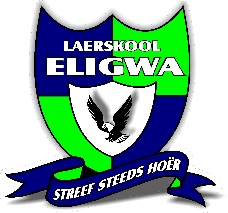                                             Laerskool Eligwa15 September 2020Geagte Ouers  /  VoogdeOMSENDBRIEF 15 VAN 2020 Graag bring ek die volgende sake onder u aandag:1.	AKADEMIEOns is tans besig met assessering.   Neem asseblief kennis dat die skool normaalweg voortgaan na afloop van die assessering en dat GEEN kind by die huis mag bly of uitgeteken mag word nie omrede die personeel voortgaan met klasaanbiedings ten  einde die sillabus te voltooi.   Dankie vir u ondersteuning.   Ons amptelike ouermiddag vir Gr. 4 tot 7 is op Dinsdag,             13 Oktober 2020 vanaf 14:30.   Die ouermiddag is slegs vir die van u wat ‘n brief sal ontvang gedurende die week van 5 Oktober 2020.   Parkeer asseblief in die parkie aan die suidekant van die skool en maak gebruik van hek 4 om toegang tot die skool te verkry.   Motorwagte sal gereël word.   Die Gr. 1 tot 3 ouermiddag vind plaas op 5 November.   U sal met die eerste skrywe van die vierde kwartaal meer inligting hieroor ontvang. 2.	BEGROTINGSVERGADERING	Op Dinsdag, 20 Oktober 2020, sal daar ‘n begrotingsvergadering ten opsigte van 2021 se 	begroting plaasvind.   Die vergadering sal om 17:30 ‘n aanvang neem.    U teenwoordigheid 	sal baie waardeer word. 3.	HOOFLEIERS	Baie geluk aan ons hoofleiers vir 2020 met hulle verkiesing:Hoofseun:		Emile Stoop.Onderhoofseun:    	Derick van Heerden.Hoofdogter:		Zandrie Griesel.Onderhoofdogter: 	Corien Barnard.     4.	BYWONINGSROOSTERIngesluit is die nuwe bywoningsrooster vir Gr. 1 tot 7 wat duidelik gemerk is met die datums wat aantoon wanneer u kind by die skool  moet  wees.   Indien die  skool  weer  voortydig  sluit, sal ons u weer per sms laat weet wanneer ons weer heropen.   U kan dan net die rooster raadpleeg om vas te stel watter grade / groepe by die skool moet aanmeld.   Dankie vir u begrip in die verband en wees weereens verseker dat u kind se veiligheid ons prioriteit is.5.	SKOOLFONDSBaie dankie vir die van u wat getrou u verpligtinge nakom.   Alle fondsinsamelingsprojekte is tydelik van die baan as gevolg van Covid-19.   Ons maak dus staat op u samewerking.2/...26.	SKOOLFONDSKAARTE	Kan u asseblief die skoolfondskaarte wat by die huis is skool toe stuur.   Einde van die jaar 	word dit in klasverband vir die ouditeure oorhandig om te kontroleer en dit skep baie probleme 	indien die kaarte nie ingestuur word nie.7.	LANGNAWEEKOns het instruksie vanaf die Onderwysdepartement ontvang dat skole nie meer                              25 September 2020 as ‘n vakansiedag mag gebruik nie.   Daar sal dus nie meer ‘n langnaweek wees soos ons aanvanklik beplan het nie.   Erfenisdag, 24 September 2020, is egter steeds ‘n publieke vakansiedag.   Die besluit kan egter weer op kort kennisgewing deur die Departement herroep word waarna ons dit weer met u sal kommunikeer.   Vir                                 25 September 2020 kom die volgende leerlinge dus skooltoe.   Graad 1 tot 3 is Groep B en saam met hulle Graad 5 en Graad 7.   Neem kennis dat die skool 13:00 sal sluit op                        25 September 2020 vir al die leerlinge.   GroeteB D BOSHOFFHOOF